PREFEITURA MUNICIPAL DE SÃO LUISCADASTRO DE FORNECEDOR - CPLSINDICATO / FUNDAÇÃOIDENTIFICAÇÃO DO REPRESENTANTE LEGAL:DADOS CADASTRAIS DO SINDICATO/FUNDAÇÃO:DADOS BANCÁRIOS DO SINDICATO/FUNDAÇÃO:DOCUMENTAÇÃO DO SINDICATO/FUNDAÇÃO (XEROX):*RG E CPF DO REPRESENTANTE LEGAL*COMPROVANTE DE INSCRIÇÃO NACIONAL DE PESSOA JURÍDICA (CNPJ)*ALVARÁ (ATUALIZADO)*ATA (ATUALIZADA)*ESTATUTO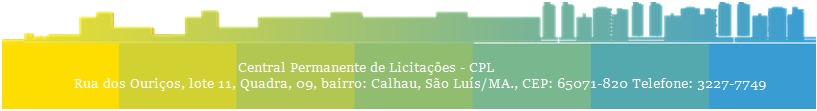 CNPJ:RAZÃO SOCIAL:NOME:CPF:ENDEREÇO:ENDEREÇO:COMPLEMENTO:BAIRRO:CIDADE/UF:CEP:TELEFONE:FAX:BANCO:AGÊNCIA:CONTA:VALIDADECERTIDÃO DE DÉBITOS RELATIVOS AOS TRIBUTOS FEDERAIS E DÍVIDA ATIVA DA UNIÃOCERTIDÃO DE DÉBITOS TRABALHISTASCERTIDÃO NEGATIVA DE DÉBITO ESTADUALCERTIDÃO NEGATIVA DE DÍVIDA ATIVA ESTADUALCERTIDÃO NEGATIVA DE DÉBITO MUNICIPAL (ATIVIDADE ECONÔMICA - ISS)CÓDIGO DO FORNECEDOR:DATA: